Hybrid Video Recorder 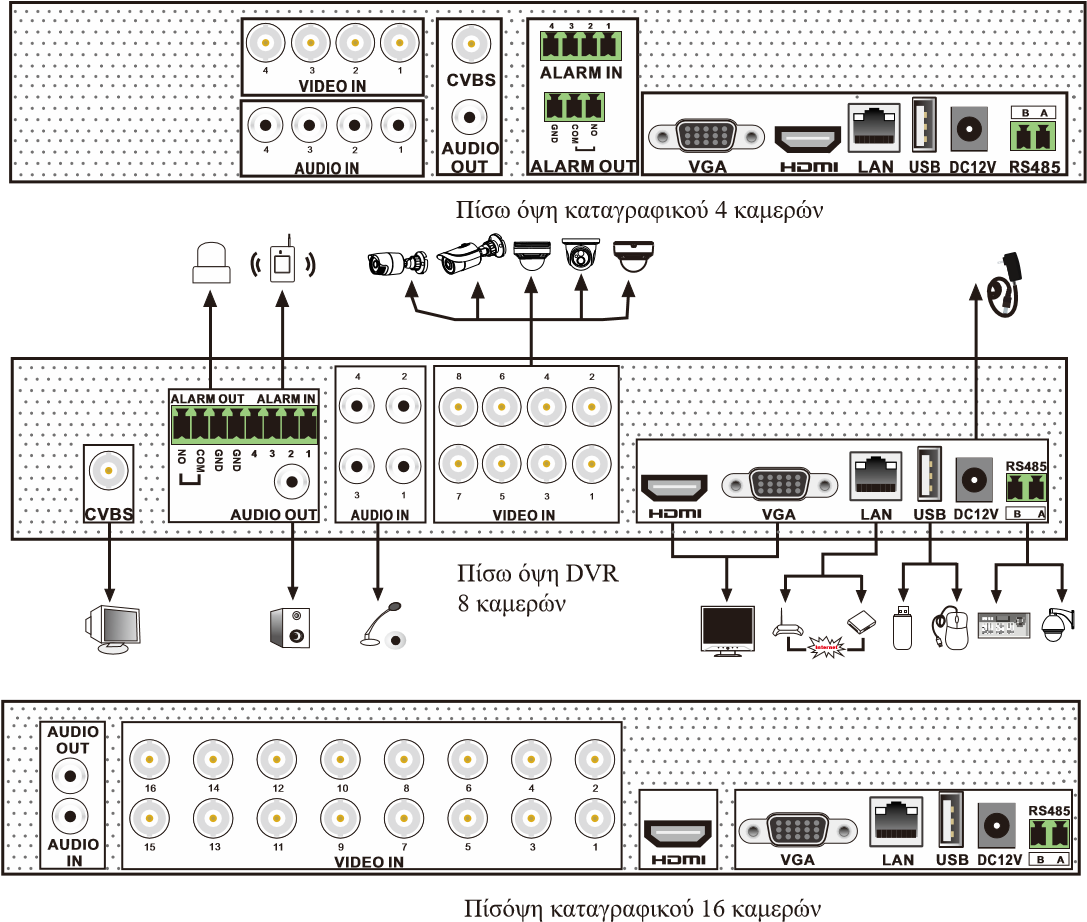 Συνοπτικές οδηγίεςΠαρακαλώ διαβάστε αυτές τις οδηγίες προσεκτικά για να διασφαλίσετε τη σωστή λειτουργία του προιόντος και φυλάξτε τις για μελλοντική χρήση.Όλα τα παραδείγματα και οι φωτογραφίες του οδηγού είναι προς αναφορά μόνο.Οι παρούσες οδηγίες μπορεί να αλλάξουν χωρίς προειδοποίηση. Σε περίπτωση που πραγματοποιηθούν βελτιώσεις, προσθήκες ή διορθώσεις αυτές θα προστεθούν στην επόμενη έκδοση οδηγιών.Το DVR θα πρεπει να τροφοδοτείται μόνο από το τροφοδοτικό που παρέχεται στη συσκευασία του. Σε περίπτωση που χρειαστεί αντικατάσταση παρακαλώ απευθυνθείτε στον προμηθευτή  σας για την προμήθεια του σωστού τροφοδοτικού.Τα Hubrid  Video Recorders της ΤVT μπορούν να δεχθούν 1 SATA σκληρό δίσκο. Αποσυνδέστε την τροφοδοσία και τοποθετείστε το δίσκο στο καταγραφικό σύμφωνα με τις παρακάτω οδηγίες.►Εκκίνηση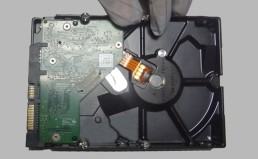 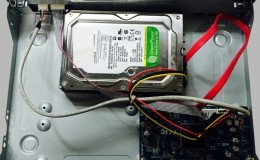 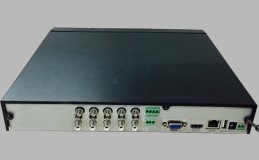 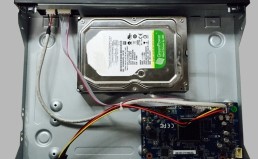 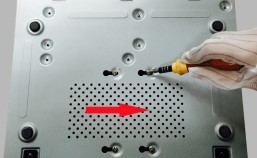 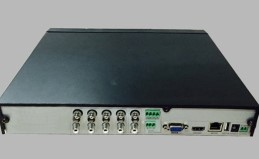 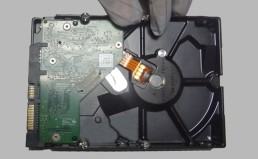 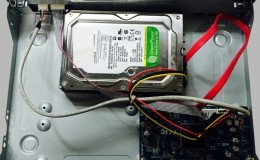 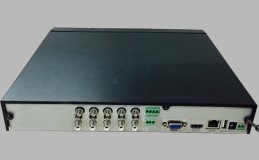 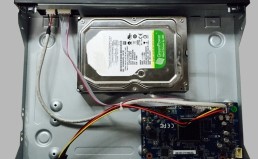 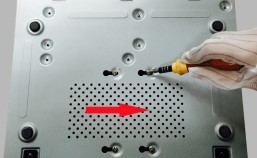 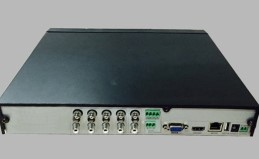 Συνδέστε το μόνιτορ και την τροφοδοσία.Η συσκευή θα εκκινηθεί και ο ενδείκτης θα ανάψει με μπλε χρώμα.Θα ξεκινήσει ο Οδηγός εκκίνησης.►ΤερματισμόςΜεταβείτε στο “Main Menu” και επιλέξτε “Shutdown”. Θα εμφανισθεί το παράθυρο τερματισμού. Η συσκευή θα τερματισθεί πατώντας το πλήκτρο “OK”. Κατόπιν αποσυνδέστε την τροφοδοσία.Το εργοστασιακό όνομα χρήστη είναι admin και ο κωδικός είναι 123456. Πρέπει να ολοκληρώσετε τον Οδηγό Σύνδεσης αν χρησιμοποιείτε το DVR για πρώτη φορά και να αλλάξετε τον κωδικό πρόσβασης για ασφάλεια. Απενεργοποιήστε την εκτέλεση του Οδηγού την επόμενη φορά . Επιλέξτε “Start” και κατόπιν “Login”. Θα εμφανισθεί ένα παράθυρο σύνδεσης. Εισάγετε όνομα χρήστη και κωδικό πρόσβασης για να δείτε ζωντανή εικόνα. ⑤ Tτοποθετείστε το σκληρό δίσκο με δύ βίδες ⑥ InΤοποθετείστε το καπάκι και βιδώστε το  στην κάτω πλευρά. Κατόπιν βιδώστε και τις 4 βίδες σταθερά. Προσοχή: Παρακαλώ ελέγξτε το εσωτερικό του DVR  με προσοχή και επαληθεύστε ότι οι συνδέσεις των καλωδίων είναι σωστές πριν βιδώσετε το μεταλλικό κάλυμμαΗ πίσω όψη της φωτογραφίας είναι προς αναφορά και μόνο.6. Σύνδεση Αναλογικής ΚάμεραςΣυνδέστε την κάμερα στο  DVR. Μεταβείτε στο μενού Start → Settings → Camera → Manage Camera → Camera Signal για να ρυθμίσετε τον τύπο σήματος της κάμερας.Ο τύπος σήματος ειδόδου αντιστοιχεί στον τύπο  video της κάμερας (ΤVI, CVI, AHD, CVBS). Παρακαλώ ανατρέξατε στο πλήρες User Manual για λεπτομέρειες.7. Ρυθμίσεις δικτύου και προσθήκη  IPΜετά την προσθήκη καμερών κάμερας	 IP θα μπορέσετε να δείτε ζωντανή εικόνα μέσω του μονιτορ που ειναι συνδεμένεο στο DVR. Παρακάτω ακολουθεί οδηγός προσθήκης καμερών IP.►LANΡυθμίστε το δίκτυου του  NVR στο Start → Settings → Network →TCP/IP. Eισάγετε διεύθυνση  IP, μάσκα υποδικτύου, προεπιλεγμένη πύλη , κλπ. Αν χρησιμοποιείτε  DHCP, ενεργοποιήστε το DHCP σ το NVR και στο router.Μεταβείτε στο Start → Settings → Network → Port. Εισάγετε θύραHTTP (εργοστ.: 80) και θύρα Server (εργοστ.: 6036)Επιλέξτε “Apply” για αποθήκευση των ρυθμίσεων.Μεταβείτε στο  Start → Settings → Camera → Add Camera. Tο DVR θα εμφανίσει αυτόματα τις κάμερες. Οι κάμερες IP που υποστηρίζουν πρωτόκολλο  Onvif μ πορούν να προστεθούν χειροκίνητα. Αν οι κάμερες  IP δεν 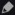 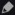 Επιλέξτε την κάμερα που θέλετε να προσθέσετε και κατόπιν πιέστε “Add”. Το DVR θα ανανεώσει αυτόματα τις κάμερες και θα επιστρέψει στο μενού “Edit Camera”. “Online” σημαίνει ότι η κάμερα έχει συνδεθεί με το DVR και 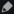 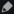 ►WANΡυθμίστε τις παραμέτρους δικτύου του DVR. Μεταβείτε στο  Start → Settings → Network → PPPoE. Ενεργοποιήστε το PPPoE και εισάγετε  user name και password όπως σας δόθηκαν από τον πάροχο σας.Μεταβείτε Start → Settings → Camera. Επιλέξτε“Add Camera” ή	ή επιλέξτε χειροκίνητη  προσθήκη  “Manually Add” για να προσθέσετε IP κάμερες. Εισάγετε διεύθυνση ΙΡ, server port, όνομα χρήστη και κωδικό της  IP κάμερας. Η κάμερα  IP πρέπει να είναι συνδεμένη μέσω WAN. Στην περίπτωση απομακρυσμένης σύνδεσης η διεύθυνση της κάμερας  IP θα πρέπει να είναι  WAN IP διεύθυνση. 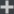 8. UPnPΜπορείτε να χρησιμοποιήσετε τη λειτουργία  UPnP για ενεργοποίηση της γρήγορης σύνδεσης της συσκευής στο  WAN μεσω router χωρίς port mapping.① Μεταβείτε στο  Start → Settings → Network → UPnP,  ενεργοποιήστε το  UPnP και κατόπιν  “Apply” για αποθήκευση ② Ενεργοποιήστε τη λειτουργία  UPnP στο μενού του router.③ Επιλέξτε“Refresh” για ανανέωση της κατάστασης UPnP. Αν η κατάσταση UPnP παραμένει  “Invalid UPnP” μετά απο αρκετές ανανεώσεις τότε η θύρα είναι λάθος. Αλλάξτε τον τρόπο  mapping σε “Manual” και μετά      to για μεταβολή των θυρών εως ότου η κατάσταση  UPnP αλλάξει σε  “valid UPnP”.9. NAT►Ρυθμίσεις NATΤο DVR πρέπει να είναι σε λειτουργία και συνδεμένο στο δίκτυο.Μεταβείτε στο μενού Start → Settings → Network → TCP/IP. Μπορείτε να Επιλέξετε αυτόματη απόδοση ΙΡ. Μπορείτε επίσης να ρυθμίσετε τις παραμέτρους δικτύου χειροκίνητα. Παρακαλώ εισάγετε τις σωστές διευθύνσεις του δικτύου σας.Ρυθμίστε το προτιμώμενο ή τον εναλλακτικό DNS Server. Επιλέξτε “Apply” για αποθήκευση των ρυθμίσεων..Μεταβείτε στο  Start → Settings → Network → NAT . Ενεργοποιήστε το NAT και επιλέξτε τη διεύθυνση του NAT Server Address (Η εργοστασιακή διεύθυνση  NAT Server είναι nat.autonat.com). Επιλέξτε “Apply”για αποθήκευση των παραμέτρων.►Πρόσβαση σε NATΜετά την ολοκλήρωση των ρυθμίσεων  NAT πληκτρολογείστε τη διεύθυνση  www.autonat.com στην γραμμή διευθύνσεων του  IE και πιέστε  enter για μετάβαση στο μενού της παρακάτω φωτογραφίας. Αν συνδέεστε για πρώτη φορά στο ΝΑΤ θα πρέπει να μεταφορτώσετε και να εγκαταστήσετε το  ActiveX ακολουθόντας τις οδηγίες. Μετά την ολοκλήρωση της εγκατάστασης του  ActiveX θα εμφανισθεί το παρακάτω παράθυρο σύνδεσης.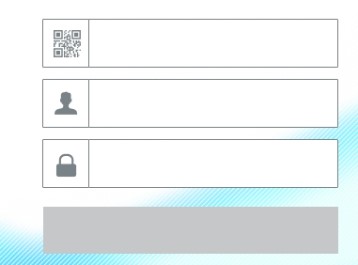 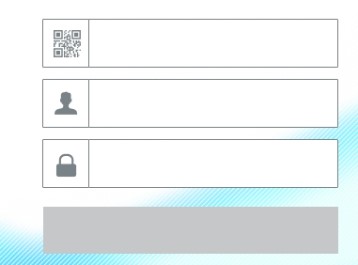 Device Serial Number: Επιλέξτε          στη γραμμή εργαλείων που βρίσκεται στη κάτω πλευρά της οθόνης για έλεγχο του σειριακού αριθμού της συσκευής ή μεταβείτε στο μενού  Start → Settings → Network → Network Status tγια να ελέγξετε το σειριακό αριθμό του DVR).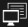 Username: Το Όνομα Χρήστη του DVR. Το εργοστασιακό είναι admin. Password: Ο κωδικός του DVR. Ο κωδικός ρυθμίζεται από το χρήστη κατά τη διάρκεια εκτέλεσης του Οδηγού ρύθμισης.10. Χειροκίνητη ΕγγραφήΠριν την εγγραφή εγκαταστηστε και διαμορφώστε ένα σκληρό δίσκο. Στο μενού στη γραμμή εργαλείων επιλέξτε το       για εκκίνηση εγγραφής. Επιλέξτε παλι για τερματισμό. Επισής επιλέξτε το πλήκτρο          για έλεγχο της κατάστασης εγγραφής.  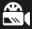 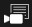 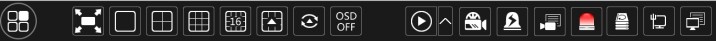 11. Αναπαραγωγή►Άμεση ΑναπαραγωγήΕπιλέξτε  “Instant Playback” στο μενού που εμφανίζετεαι αν κάνετε δεξί κλικ στο παράθυρο απεικόνισης της κάμερας και σύρετε το δείκτη του mouse στη γραμμή χρόνου αναπαραγωγής για  επιλογή του χρόνου αναπαραγωγής εγγραφών.►Γενική ΑναπαραγωγήΕπιλέξτε         στη γραμμή εργαλείων στη κάτω πλευρά της  απεικόνισης ή μεταβείτε στο Start → Playback για να επιλέξετε αναπαραγωγή. Μπορείτε να προσθέσετε τις κάμερες προς αναπαραγωγή χειροκίνητα επιλέγοντας  το σύμβολο        .   Κάνετε κλικ στο παράθυρο ανααραγωγής για εμφάνιση του παράθυρου  "Add Camera”. Επιλέξτε κάμερα και κατόπιν  “Add” για να την προσθέσετε. Θα ξεκινήσει η αναπαραγωγή των εγγραφών της συγκεκριμμένης κάμερας.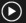 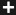 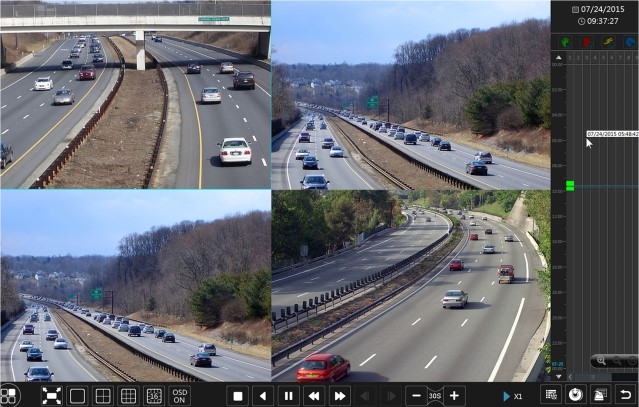  450041000878  A11. Σημειώσεις2. Εγκατάσταση σκληρού δίσκου4. Eκκίνηση & ΤερματισμόςΣύνδεση3. Πίσω όψη του DVRIP Address SettingsIP Address SettingsEthernet Port 1 ( Online )		Obtain an IPv4 address automaticallyEthernet Port 1 ( Online )		Obtain an IPv4 address automatically	Obtain an IPv6 address automaticallyAddressSubnet MaskGatewayMTUMac AddressAddressSubnet MaskGatewayUsername PasswordOKCancelCamera NameAddressPortProtocolModelUsernamePassword	Test	OKCancel